SituationSie sind Auszubildende/r der Proximus Versicherung AG und haben am heutigen Arbeitstag von Ihrem Vorgesetzten drei Schriftstücke zur Bearbeitung erhalten.AufträgeBearbeiten Sie die E-Mail von Herrn Melzer. DazuBerechnen Sie die Prämie des Kunden unter Berücksichtigung des Proximus Bedingungswerks mit Hilfe eines Tabellenkalkulationsprogramms.Vergleichen Sie die von ihnen ermittelte Prämie mit einem Angebot aus dem Internet und erstellen Sie einen Angebotsvergleich aus Sicht der Proximus AG.Erstellen Sie eine Präsentation über die Grundzüge der Prämienkalkulation für eine interne Schulung von Auszubildenden.Bearbeiten Sie die Notiz zum Anruf von Sabine Münch. Berechnen Sie dazu die halbjährliche Prämie von Frau Münch mit Hilfe des Proximus Bedingungswerk.Bearbeiten Sie die Gesprächsnotiz. Berechnen Sie dazu die halbjährliche Prämie für die Glasversicherung mit Hilfe des Proximus Bedingungswerk.Erstellen Sie abschließend eine sinnvolle Lernapp zum Thema Tarifierung unter LearningApps.org (vgl. Stichwort: „Prämienberechnung Hausratversicherung“).DatenkranzDokument 1:Dokument 2:Dokument 3: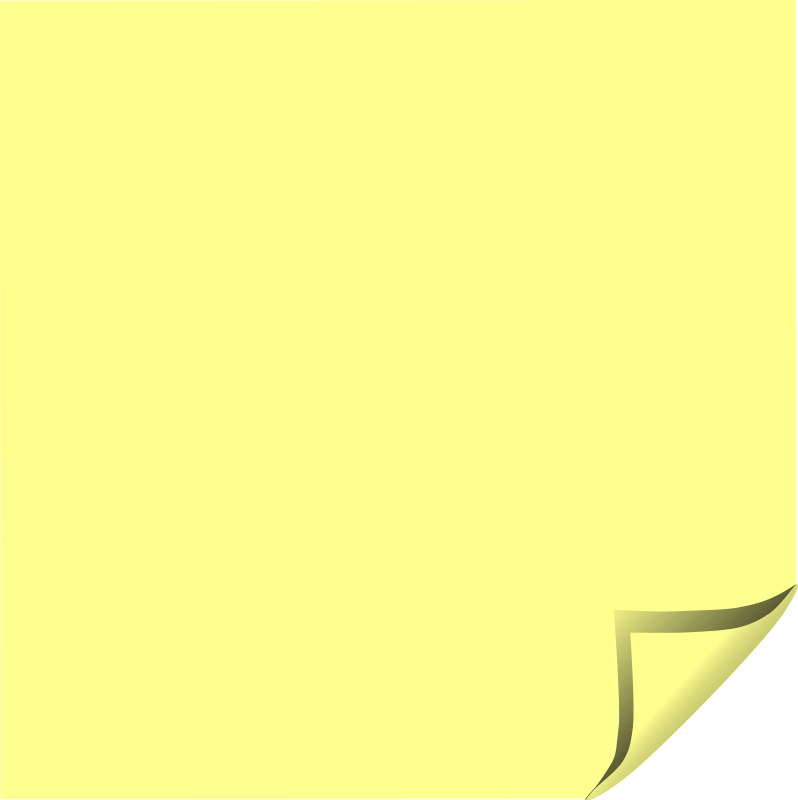 Auszug der aktuelle VertragsdatenKurze Lösungshinweise:Ausführliche Lösungshinweise:Dokument 1:Dokument 2:Dokument 3:Die Einbruchmeldeanlage hat in diesem Fall keine Auswirkung auf die zu zahlende Prämie. Lediglich bei der Erhöhung der Entschädigungsgrenzen für Wertsachen würde die entsprechende Alarmanlage den Prämienzuschlag um 40 % reduzieren.Prämienkalkulation in der Hausratversicherung durchführenVon:thomas@melzer.deAn:info@proximus.deBetreff:Anfrage bezüglich einer Hausratversicherung24.04.20XXSehr geehrte Damen und Herren,über Ihre Homepage habe ich mich bereits über die Thematik der Hausratversicherung informiert. Die Möglichkeit, die zu zahlende Prämie online zu kalkulieren und zu vergleichen, gibt es bei Ihnen jedoch nicht!Da ich den Abschluss einer Hausratversicherung als sinnvoll erachte, möchte ich Sie bitten, mir die Prämie mitzuteilen.Ich bin wohnhaft in 75172 Pforzheim und unsere Wohnung im Mehrfamilienhaus ist 120 m² groß. Da ich den Wert meines Hausrates nur schwer abschätzen kann, möchte ich von der Möglichkeit des Unterversicherungsverzichts Gebrauch machen. Unsere Wohnung ist ständig bewohnt und die Vertragsdauer soll vorerst 1 Jahr betragen. Die Prämie möchte ich jährlich bezahlen. Im Internet habe ich bereits recherchiert und eine Hausratversicherung bei einem anderen Anbieter zum Preis von 101,75 Euro pro Jahr gefunden. Für die zeitnahe Rückantwort wäre ich Ihnen sehr dankbar.Mit freundlichen GrüßenThomas Melzer24.04.20XXSehr geehrte Damen und Herren,über Ihre Homepage habe ich mich bereits über die Thematik der Hausratversicherung informiert. Die Möglichkeit, die zu zahlende Prämie online zu kalkulieren und zu vergleichen, gibt es bei Ihnen jedoch nicht!Da ich den Abschluss einer Hausratversicherung als sinnvoll erachte, möchte ich Sie bitten, mir die Prämie mitzuteilen.Ich bin wohnhaft in 75172 Pforzheim und unsere Wohnung im Mehrfamilienhaus ist 120 m² groß. Da ich den Wert meines Hausrates nur schwer abschätzen kann, möchte ich von der Möglichkeit des Unterversicherungsverzichts Gebrauch machen. Unsere Wohnung ist ständig bewohnt und die Vertragsdauer soll vorerst 1 Jahr betragen. Die Prämie möchte ich jährlich bezahlen. Im Internet habe ich bereits recherchiert und eine Hausratversicherung bei einem anderen Anbieter zum Preis von 101,75 Euro pro Jahr gefunden. Für die zeitnahe Rückantwort wäre ich Ihnen sehr dankbar.Mit freundlichen GrüßenThomas MelzerTELEFONNOTIZTELEFONNOTIZAnrufer/-inSabine MünchTelefonnumer07231 641288Datum/Uhrzeit02.05.20XX / 14:26 UhrAnliegenErweiterung des bisherigen VersicherungsschutzesÜberspannungsschäden bis zu 5 % der VersicherungssummeFahrraddiebstahl mit einschließen (Fahrradwert liegt bei 1.500,00 €)Dreijährige VersicherungsdauerHalbjährliche Zahlungsweise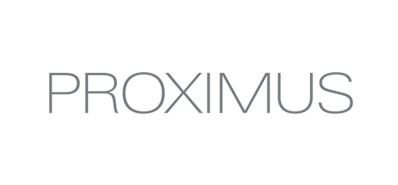 Auszug aus dem QM-HandbuchAuszug aus dem QM-HandbuchInformationen zu den Positionen der PrämienberechnungInformationen zu den Positionen der PrämienberechnungDie Berechnung für die Hausratversicherung ist nach folgendem Schema aufgebaut:Die Berechnung für die Hausratversicherung ist nach folgendem Schema aufgebaut:Prämiensatz für die GrunddeckungPromille-Wert aufgrund Tarifzone und ständig oder nicht ständig bewohnter Wohnung. + Prämien für zusätzliche EinschlüssePromille-Werte aufgrund zusätzlicher Einschlüsse wie Erhöhung der Entschädigungsgrenzen für Wertsachen, Nachlass für Einbruchmeldeanlagen, etc.+ PrämienzuschlägePromille-Werte wegen länger als 60 Tage ununterbrochen unbewohnt oder feuergefährliche Betriebe innerhalb des Gebäudes. = JahresprämieSumme aller Zuschläge und Abschläge in Promille x Versicherungssumme.- 10% DauernachlassBei dreijähriger Versicherungsdauer.= ZwischensummeDie Mindestprämie von 35,00 € ist zu beachten.- Zahlungsweise-NachlassBei vierteljährlicher, halbjährlicher oder jährlicher Zahlung.= Zwischensumme: ZahlungsweiseBerechnung für monatliche, vierteljährliche oder halbjährliche Prämie.+ Versicherungssteuer= zu zahlende PrämieDie Berechnung für die Glasversicherung ist nach folgendem Schema aufgebaut:Die Berechnung für die Glasversicherung ist nach folgendem Schema aufgebaut:Prämiensatz für die GrundprämieEuro-Wert aufgrund der Wohnfläche im Einfamilien- oder Mehrfamilienhaus.+ Prämie für besonders zu beantragende SachenEuro-Wert für Aquarien/Terrarien oder weitere Sonderkosten.= JahresprämieSumme aller Euro-Werte.- 10% DauernachlassBei dreijähriger Versicherungsdauer.= ZwischensummeDie Mindestprämie von 21,00 € ist zu beachten.- Zahlungsweise-NachlassBei vierteljährlicher, halbjährlicher oder jährlicher Zahlung.= Zwischensumme: ZahlungsweiseBerechnung für monatliche, vierteljährliche oder halbjährliche Prämie.+ Versicherungssteuer= zu zahlende PrämieVersicherungsnehmerVersicherungsnehmerVersicherungsnehmerVersicherungsnehmerVersicherungsnehmerVersicherungsnehmerVersicherungsnehmerVersicherungsnehmerVersicherungsnehmerVersicherungsnehmerVersicherungsnehmerVersicherungsnehmerName, Vorname:Name, Vorname:Name, Vorname:Münch, SabineMünch, SabineMünch, SabineMünch, SabineBeruf:Beruf:Beruf:Geburtsdatum:Geburtsdatum:Geburtsdatum:13.06.195813.06.195813.06.195813.06.1958XArbeitnehmer/-inArbeitnehmer/-inAnschrift:Anschrift:Anschrift:Hallerstraße 25Hallerstraße 25Hallerstraße 25Hallerstraße 25Selbständige/-rSelbständige/-r75172 Pforzheim75172 Pforzheim75172 Pforzheim75172 PforzheimBeamtin/-erBeamtin/-erBeginn:Beginn:01.07.2008Ablauf:Ablauf:30.06.202830.06.2028VersicherungsdatenVersicherungsdatenVersicherungsdatenVersicherungsdatenVersicherungsdatenVersicherungsdatenVersicherungsdatenVersicherungsdatenVersicherungsdatenVersicherungsdatenVersicherungsdatenVersicherungsdatenVersicherungsnummer:Versicherungsnummer:Versicherungsnummer:HR 879654283.9HR 879654283.9HR 879654283.9HR 879654283.9HR 879654283.9HR 879654283.9Bedingungen:Bedingungen:Bedingungen:VHB 2014VHB 2014VHB 2014VHB 2014VHB 2014VHB 2014Klauseln:Klauseln:Klauseln:keinekeinekeinekeinekeinekeineWohnfläche (m²):Wohnfläche (m²):Wohnfläche (m²):132132132132132132Versicherungssumme:Versicherungssumme:Versicherungssumme:85.800,00 €85.800,00 €85.800,00 €85.800,00 €85.800,00 €85.800,00 €Versicherungsort:Versicherungsort:Versicherungsort:Hallerstraße 25, 75172 PforzheimHallerstraße 25, 75172 PforzheimHallerstraße 25, 75172 PforzheimHallerstraße 25, 75172 PforzheimHallerstraße 25, 75172 PforzheimHallerstraße 25, 75172 PforzheimMerkmale:Merkmale:Merkmale:Tarifzone H I, Whg. ständig bewohntTarifzone H I, Whg. ständig bewohntTarifzone H I, Whg. ständig bewohntTarifzone H I, Whg. ständig bewohntTarifzone H I, Whg. ständig bewohntTarifzone H I, Whg. ständig bewohntSelbstbeteiligung:Selbstbeteiligung:Selbstbeteiligung:keinekeinekeinekeinekeinekeineWeitere Einschlüsse:Weitere Einschlüsse:Weitere Einschlüsse:keinekeinekeinekeinekeinekeineVersicherungsnehmerVersicherungsnehmerVersicherungsnehmerVersicherungsnehmerVersicherungsnehmerVersicherungsnehmerVersicherungsnehmerVersicherungsnehmerVersicherungsnehmerVersicherungsnehmerVersicherungsnehmerVersicherungsnehmerName, Vorname:Name, Vorname:Name, Vorname:Lichter, KarstenLichter, KarstenLichter, KarstenLichter, KarstenBeruf:Beruf:Beruf:Geburtsdatum:Geburtsdatum:Geburtsdatum:27.12.197527.12.197527.12.197527.12.1975XArbeitnehmer/-inArbeitnehmer/-inAnschrift:Anschrift:Anschrift:Bismarckstraße17Bismarckstraße17Bismarckstraße17Bismarckstraße17Selbständige/-rSelbständige/-r76070 Karlsruhe76070 Karlsruhe76070 Karlsruhe76070 KarlsruheBeamtin/-erBeamtin/-erBeginn:Beginn:01.09.2005Ablauf:Ablauf:31.08.202531.08.2025VersicherungsdatenVersicherungsdatenVersicherungsdatenVersicherungsdatenVersicherungsdatenVersicherungsdatenVersicherungsdatenVersicherungsdatenVersicherungsdatenVersicherungsdatenVersicherungsdatenVersicherungsdatenVersicherungsnummer:Versicherungsnummer:Versicherungsnummer:HR 285764197.6HR 285764197.6HR 285764197.6HR 285764197.6HR 285764197.6HR 285764197.6Bedingungen:Bedingungen:Bedingungen:VHB 2014VHB 2014VHB 2014VHB 2014VHB 2014VHB 2014Klauseln:Klauseln:Klauseln:keinekeinekeinekeinekeinekeineWohnfläche (m²):Wohnfläche (m²):Wohnfläche (m²):105105105105105105Versicherungssumme:Versicherungssumme:Versicherungssumme:68.300,00 €68.300,00 €68.300,00 €68.300,00 €68.300,00 €68.300,00 €Versicherungsort:Versicherungsort:Versicherungsort:Bismarckstraße 17, 76070 KarlsruheBismarckstraße 17, 76070 KarlsruheBismarckstraße 17, 76070 KarlsruheBismarckstraße 17, 76070 KarlsruheBismarckstraße 17, 76070 KarlsruheBismarckstraße 17, 76070 KarlsruheMerkmale:Merkmale:Merkmale:Tarifzone H I, Whg. ständig bewohntTarifzone H I, Whg. ständig bewohntTarifzone H I, Whg. ständig bewohntTarifzone H I, Whg. ständig bewohntTarifzone H I, Whg. ständig bewohntTarifzone H I, Whg. ständig bewohntSelbstbeteiligung:Selbstbeteiligung:Selbstbeteiligung:keinekeinekeinekeinekeinekeineWeitere Einschlüsse:Weitere Einschlüsse:Weitere Einschlüsse:keinekeinekeinekeinekeinekeineDokument 1Dokument 2Dokument 3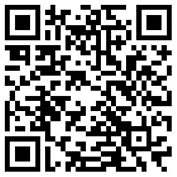 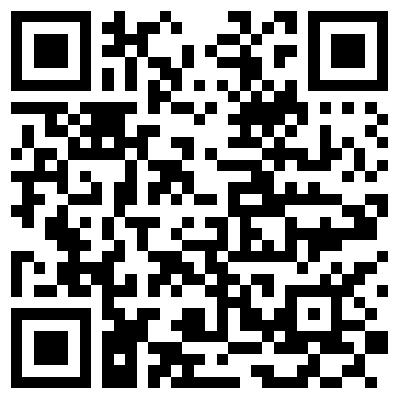 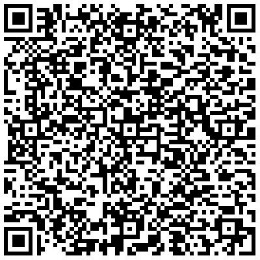 Versicherungssumme120 m² x 650,00 €/m²78.000,00 €Prämiensatz für die GrunddeckungTarifzone H I, Wohnung ständig bewohnt1,70‰Prämie zur Hausratversicherung78.000,00 € zu 1,70‰132,60 €./. 5% Zahlungsweise-Nachlass6,63 €125,97 €+ 16,15% VersSt20,34 €Jährliche Prämie146,31 €Prämiensatz für die GrunddeckungTarifzone H I, Wohnung ständig bewohnt1,70‰Prämien für zusätzliche EinschlüsseÜberspannungsschäden bis zu 5% der VS0,35‰ Fahrraddiebstahl bis 1% der VS (2fach, da 1% der VS + 10 % Vorsorge = 943,80 €)0,60‰Summe2,65‰10% Dauernachlass wegen 3-jähriger VertragsdauerPrämie zur Hausratversicherung einschließlich Überspannungsschäden und Fahrraddiebstahl85.800,00 € zu 2,65‰227,37 €./. 10% Dauernachlass22,74 €204,63 €./. 3% Zahlungsweise-Nachlass6,14 €198,49 €: 2 (halbjährliche Zahlungsweise)99,25 €+ 16,15% VersSt16,03 €Halbjährliche Prämie115,28 €Prämie für die GlasversicherungWohnfläche im Mehrfamilienhaus bis 120 m²49,00 €1 Aquarium bis 500 Liter Inhalt10,00 €59,00 €./. 10% Dauernachlass5,90 €53,10 €./. 3% Zahlungsweise-Nachlass1,59 €51,51 €: 2 (halbjährliche Zahlungsweise)25,75 €+ 19% VersSt4,89 €Halbjährliche Prämie30,64 €